Publicado en Barcelona el 19/11/2018 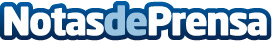 La Fundación Nagel y Kant Ediciones presentan Visión Concursal en el ICABLa sede del ICAB acoge el lanzamiento del primer libro que reúne a 13 prestigiosos magistrados en torno a la "controvertida" ley. La Fundación Nagel destinará los ingresos obtenidos por la venta de Visión Concursal a ayudar a familias en exclusión socialDatos de contacto:Laura BertranNota de prensa publicada en: https://www.notasdeprensa.es/la-fundacion-nagel-y-kant-ediciones-presentan Categorias: Nacional Derecho Finanzas Literatura Emprendedores E-Commerce Consumo http://www.notasdeprensa.es